О внесении изменений в Административный регламент по  исполнению муниципальной функции представления муниципальной услуги «Осуществление муниципального земельного контроля на территории Слойковского сельского поселения Дорогобужского района  Смоленской области» от 22.05.2013 №23        В целях осуществления эффективного контроля  за соблюдением требований Земельного кодекса на территории Слойковского сельского поселения,  руководствуясь ст.32 Федерального Закона от 06.10.2003 года № 131-ФЗ «Об общих принципах организации местного самоуправления в Российской Федерации», Федерального Закона от 26.12.2008г. №294 ФЗ «О защите прав  юридических лиц и  индивидуальных предпринимателей при осуществлении государственного контроля (надзора) и муниципального контроля», рассмотрев протест прокурора Дорогобужского района Смоленской областиАдминистрация Слойковского сельского поселения Дорогобужского района Смоленской области п о с т а н о в л я е т:1.Внести следующие изменения в Административный регламент по исполнению муниципальной функции «Осуществление  муниципального земельного контроля  на территории Слойковского сельского поселения Дорогобужского района Смоленской области» от 22.05.2013№23.    Подпункт 1 пункта 3.6.2  части 3.6. изложить в новой редакции:«1) Акт проверки оформляется непосредственно после ее завершения в двух экземплярах, один из которых с копиями приложений вручается руководителю, иному должностному лицу или уполномоченному представителю юридического лица, индивидуальному предпринимателю, его уполномоченному представителю под расписку об ознакомлении либо об отказе в ознакомлении с актом проверки»    Пункт 3.6.3.  части  3.6. изложить в новой редакции:«3.6.3. В случае,  отсутствия руководителя, иного должностного лица или уполномоченного представителя юридического лица, индивидуального предпринимателя, его уполномоченного представителя, а также в случае отказа проверяемого лица дать расписку об ознакомлении либо об отказе в ознакомлении с актом проверки, передает акт проверки специалисту, ответственному за делопроизводство, для направления заказным почтовым отправлением с уведомлением о вручении,  которое приобщается к экземпляру акта проверки, хранящемуся в деле органа государственного контроля (надзора) или органа муниципального контроля. При наличии согласия проверяемого лица на осуществление взаимодействия в электронной форме в рамках государственного контроля (надзора) или  муниципального контроля акт проверки может быть направлен в форме электронного документа, подписанного усиленной квалифицированной электронной подписью лица, составившего данный акт, руководителю, иному должностному лицу или уполномоченному представителю юридического лица, индивидуальному предпринимателю, его уполномоченному представителю. При этом акт, направленный в форме электронного документа, подписанного усиленной квалифицированной электронной подписью лица, составившего данный акт, проверяемому лицу способом, обеспечивающим подтверждение получения указанного документа, считается полученным проверяемым лицом».    2. Разместить настоящее постановление в сети Интернет на официальном сайте муниципального образования  «Дорогобужский район» Смоленской области.3. Контроль за исполнением настоящего постановления оставляю за собой.Глава  муниципального образованияСлойковское  сельское поселениеДорогобужского района Смоленской области		                       Л.П. Павликов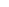 УТВЕРЖДЕН                                           постановлением Администрации                                     Слойковского сельского поселения                                  Дорогобужского  района                           Смоленской областиот 22 мая 2013г.  № 23АДМИНИСТРАТИВНЫЙ РЕГЛАМЕНТ                                                                              по осуществлению муниципального земельного контроля  на территории Слойковского сельского поселения (в редакции постановления от 19.02.2016  №10 ) 1. Общие положения     1.1. Наименование муниципальной функции - осуществление муниципального земельного контроля в Слойковском сельском поселении Дорогобужского района Смоленской области (далее – муниципальная функция). 
     1.2. Наименование органа местного самоуправления исполняющего муниципальную функцию - Администрация Слойковского сельского поселения Дорогобужского района Смоленской области (далее – уполномоченный орган).
     1.3. При исполнении муниципальной функции необходимо участие следующих органов и организаций:- органов прокуратуры для согласования проведения проверок;                                                                     - экспертных организаций (экспертов) для оценки соответствия осуществляемых юридическими лицами, индивидуальными предпринимателями деятельности или действий (бездействия), производимых и реализуемых ими товаров (выполняемых работ, предоставляемых услуг) обязательным требованиям и анализа соблюдения указанных требований;                                               - саморегулируемых организаций для защиты прав их членов при исполнении муниципальной функции;                                                                                                                                                         - органов внутренних дел для оказания содействия при проведении проверок.     1.4. Муниципальную функцию непосредственно исполняют муниципальные земельные инспекторы (далее также должностные лица):- специалисты Администрации Слойковского сельского поселения Дорогобужского района Смоленской области     1.5. Административные процедуры по обеспечению деятельности муниципальных земельных инспекторов осуществляют также муниципальные служащие Администрации Слойковского сельского поселения Дорогобужского района Смоленской области.
     1.6. Перечень нормативных правовых актов, непосредственно регулирующих исполнение муниципальной функции:- Земельный кодекс Российской Федерации от 25 октября 2001 года № 136-ФЗ ("Российская газета", № 211-212, 30 октября 2001 года);                                                                                                    - Федеральный закон от 26 декабря 2008 года № 294-ФЗ "О защите прав юридических лиц и индивидуальных предпринимателей при проведении государственного контроля (надзора) и муниципального контроля" ("Российская газета", № 266, 30 декабря 2008 года);                                     - постановление Правительства Российской Федерации от 15 ноября 2006 года № 689 "О государственном земельном контроле" ("Российская газета", № 263, 23 ноября 2006 года);                     - постановление Правительства Российской Федерации от 30 июня . № 489 "Об утверждении Правил подготовки органами государственного контроля (надзора) и органами муниципального контроля ежегодных планов проведения плановых проверок юридических лиц и индивидуальных предпринимателей" ("Собрание законодательства РФ", 12 июля ., № 28, ст. 3706);                           - приказ Минэкономразвития России от 30 апреля 2009 года № 141 «О реализации положений Федерального закона «О защите прав юридических лиц и индивидуальных предпринимателей при осуществлении государственного контроля (надзора) и муниципального контроля» (Российская газета, № 85, 14 мая 2009 года);                                                                                                                     - Положение о  муниципальном земельном контроле, утвержденное решением Совета депутатов Слойковского сельского поселения от 05.07.2012 года № 14;                                                                  - настоящий административный регламент.     1.7. Предметом муниципального контроля является использование земель на территории муниципального образования.
Муниципальный земельный контроль осуществляется за:
     1) соблюдением требований по использованию земель;
     2) соблюдением порядка, исключающего самовольное занятие земельных участков или использование их без оформленных в установленном порядке правоустанавливающих документов;
     3) соблюдением порядка переуступки права пользования землей;
     4) предоставлением достоверных сведений о состоянии земель;
     5) своевременным выполнением обязанностей по приведению земель в состояние, пригодное для использования по целевому назначению, или их рекультивации после завершения разработки месторождений полезных ископаемых (включая общераспространенные полезные ископаемые), строительных, лесозаготовительных, изыскательских и иных работ, ведущихся с нарушением почвенного слоя, в том числе работ, осуществляемых для внутрихозяйственных и собственных надобностей;
     6) использованием земельных участков по целевому назначению;
     7) своевременным и качественным выполнением обязательных мероприятий по улучшению земель и охране почв от водной эрозии, заболачивания, подтопления, переуплотнения, захламления, загрязнения и по предотвращению других процессов, ухудшающих качественное состояние земель и вызывающих их деградацию;
     8) выполнением требований по предотвращению уничтожения, самовольного снятия и перемещения плодородного слоя почвы, а также порчи земель в результате нарушения правил обращения с пестицидами, агрохимикатами или иными опасными для здоровья людей и окружающей среды веществами и отходами производства и употребления;
      9) наличием и сохранностью межевых знаков границ земельных участков;
      10) выполнением иных требований земельного законодательства по вопросам использования и охраны земель.
     1.8. Права и обязанности должностных лиц при осуществлении муниципального контроля.
Должностные лица уполномоченного органа обязаны:
     1) своевременно и в полной мере исполнять предоставленные в соответствии с законодательством Российской Федерации полномочия по предупреждению, выявлению и пресечению нарушений обязательных требований и требований, установленных муниципальными правовыми актами;
     2) соблюдать законодательство Российской Федерации, права и законные интересы юридического лица, индивидуального предпринимателя, гражданина, проверка которых проводится;
     3) проводить проверку на основании распоряжения уполномоченного органа 
о ее проведении в соответствии с ее назначением;
     4) проводить проверку только во время исполнения служебных обязанностей, выездную проверку только при предъявлении служебных удостоверений, распоряжения уполномоченного органа и копии документа о согласовании проведения проверки;
     5) не препятствовать руководителю, иному должностному лицу или уполномоченному представителю юридического лица, индивидуальному предпринимателю, его уполномоченному представителю, гражданину присутствовать при проведении проверки и давать разъяснения по вопросам, относящимся к предмету проверки;
     6) предоставлять руководителю, иному должностному лицу или уполномоченному представителю юридического лица, индивидуальному предпринимателю, его уполномоченному представителю, гражданину, присутствующим при проведении проверки, информацию и документы, относящиеся к предмету проверки;
     7) знакомить руководителя, иного должностного лица или уполномоченного представителя юридического лица, индивидуального предпринимателя, его уполномоченного представителя, гражданина с результатами проверки;
     8) учитывать при определении мер, принимаемых по фактам выявленных нарушений, соответствие указанных мер тяжести нарушений, их потенциальной опасности для жизни, здоровья людей, для животных, растений, окружающей среды, безопасности государства, для возникновения чрезвычайных ситуаций природного и техногенного характера, а также не допускать необоснованное ограничение прав и законных интересов граждан, в том числе индивидуальных предпринимателей, юридических лиц;
     9) доказывать обоснованность своих действий при их обжаловании юридическими лицами, индивидуальными предпринимателями в порядке, установленном законодательством Российской Федерации;
     10) соблюдать сроки проведения проверки;
     11) не требовать от юридического лица, индивидуального предпринимателя, гражданина документы и иные сведения, представление которых не предусмотрено законодательством Российской Федерации;
     12) перед началом проведения выездной проверки по просьбе руководителя, иного должностного лица или уполномоченного представителя юридического лица, индивидуального предпринимателя, его уполномоченного представителя ознакомить их с положениями административного регламента, в соответствии с которым проводится проверка;
     13) осуществлять запись о проведенной проверке в журнале учета проверок.
Должностные лица уполномоченного органа вправе:
     1) запрашивать в соответствии со своей компетенцией и безвозмездно получать от федеральных органов исполнительной власти и их территориальных органов, органов исполнительной власти субъектов Российской Федерации, органов местного самоуправления, организаций и граждан необходимые для осуществления муниципального земельного контроля сведения и материалы о состоянии, использовании земель, в том числе правоустанавливающие документы, документы, удостоверяющие права на земельные участки и находящиеся на них объекты, а также сведения о лицах, использующих земельные участки, в отношении которых проводятся проверки, в части, относящейся к предмету проверки;
     2) с целью проведения проверки обследовать земельные участки, находящиеся на территории муниципального образования, и расположенные на них объекты в порядке, установленном действующим законодательством Российской Федерации;
     3) письменно предупреждать субъекты земельных отношений о недопустимости нарушений земельного законодательства;
     4) получать от собственников земельных участков, землепользователей, землевладельцев, арендаторов земельных участков объяснения, сведения и другие материалы, связанные с использованием земельных участков, не позднее трех рабочих дней с момента проведения проверки использования земельного участка;
     5) рассматривать заявления, обращения и жалобы граждан, юридических лиц по фактам нарушения действующего земельного законодательства;
     6) обращаться в установленном порядке в органы внутренних дел за оказанием содействия в предотвращении или пресечении действий, препятствующих осуществлению их деятельности по муниципальному земельному контролю, а также в установлении личности граждан, виновных в нарушении установленных требований земельного законодательства;
     7) осуществлять другие права, установленные действующим законодательством Российской Федерации.
     1.9. Права и обязанности лиц, в отношении которых осуществляются мероприятия по контролю.
Руководитель, иное должностное лицо или уполномоченный представитель юридического лица, индивидуальный предприниматель, его уполномоченный представитель, гражданин при проведении проверки имеют право:
     1) непосредственно присутствовать при проведении проверки, давать объяснения по вопросам, относящимся к предмету проверки;
     2) получать от уполномоченного органа, его должностных лиц информацию, которая относится к предмету проверки;                                                                                                                                         3) знакомиться с результатами проверки и указывать в акте проверки о своем ознакомлении с результатами проверки, согласии или несогласии с ними, а также с отдельными действиями должностных лиц уполномоченного органа;
     4) обжаловать действия (бездействие) должностных лиц уполномоченного органа, повлекшие за собой нарушение прав юридического лица, индивидуального предпринимателя, гражданина при проведении проверки, в административном и (или) судебном порядке в соответствии с законодательством Российской Федерации.
     5) на возмещение вреда, причиненного при осуществлении государственной функции вследствие действий (бездействия) должностных лиц уполномоченного органа, признанных в установленном законодательством Российской Федерации порядке неправомерными.
При проведении проверок юридические лица обязаны обеспечить  присутствие руководителей, иных должностных лиц или уполномоченных представителей юридических лиц;
индивидуальные предприниматели обязаны присутствовать или обеспечить присутствие уполномоченных представителей, ответственных за организацию и проведение мероприятий по выполнению обязательных требований и требований, установленных муниципальными правовыми актами.
     1.10. Конечным результатом исполнения муниципальной функции является выявление факта (отсутствия факта) нарушения. По результатам исполнения муниципальной функции составляется: - акт проверки;- предписание об устранении выявленных нарушений (в случае выявления факта нарушения).     1.11. В случае, если при проведении проверки установлено, что выявленные нарушения представляют непосредственную угрозу причинения вреда жизни, здоровью граждан, вреда животным, растениям, окружающей среде, безопасности государства, возникновения чрезвычайных ситуаций природного и техногенного характера или такой вред причинен, уполномоченный орган принимает меры по недопущению причинения вреда или прекращению его причинения.
     1.12. В случае, если основанием для исполнения муниципальной функции является поступление в уполномоченный орган обращений и заявлений граждан, юридических лиц, индивидуальных предпринимателей, информации от органов государственной власти, органов местного самоуправления, из средств массовой информации (далее – заявитель) по результатам исполнения муниципальной функции заявителю направляется ответ в порядке, установленном Федеральным законом от 2 мая 2006 года № 59-ФЗ "О порядке рассмотрения обращений граждан Российской Федерации". 
     1.13. Субъектами проверки являются организации независимо от их организационно-правовых форм и форм собственности, их руководители, должностные лица, индивидуальные предприниматели, а также граждане, осуществляющие использование земель на территории муниципального образования. 2. Требования к порядку исполнения муниципальной функции                           2.1. Порядок информирования об исполнении муниципальной функции.
     2.1.1. Местонахождение Администрации: 215721, Смоленская область, Дорогобужский район, д.Слойково, ул.Центральная, д.17                                                                                                           Режим работы: понедельник- пятница  c 08.30 до 17.30 часов, перерыв с 13.00 до 14.00 часов. Выходные дни - суббота, воскресенье, праздничные дни.                                                              Телефон: 8 (48144) 6 -67- 16. Адрес электронной почты: Е-mail: slojkovo@mail.ru.     2.1.2. Информация о порядке исполнения муниципальной функции может предоставляться по электронной почте, по телефону и (или) непосредственно должностным лицом, ответственным за исполнение муниципальной функции.
      2.1.3. Для обеспечения информирования о порядке исполнения муниципальной функции представляется следующая информация:
     1) наименование уполномоченного органа, исполняющего муниципальную функцию;
     2) почтовый адрес уполномоченного органа;
     3) номера телефонов, адрес электронной почты уполномоченного органа;
     4) график (режим) работы уполномоченного органа;
     5) перечень оснований, при наличии которых муниципальная функция не исполняется;
     6) порядок обжалования актов (решений) уполномоченного органа, подведомственных организаций, действий или бездействия их должностных лиц;
     7) перечень и извлечения из нормативных правовых актов, муниципальных правовых актов, регулирующих исполнение муниципальной функции.
     2.1.4. Основными требованиями к информированию являются:- достоверность предоставляемой информации;                                                                                        - четкость в изложении информации;                                                                                                          - полнота информирования;                                                                                                                           - удобство и доступность получения информации.     2.1.5. Информирование осуществляется в устной или письменной форме следующим образом:- индивидуальное информирование;                                                                                                               - публичное информирование.     2.1.6. Индивидуальное устное информирование осуществляется при обращении за информацией лично или по телефону.
     2.1.7. Если для подготовки ответа требуется продолжительное время, должностное лицо, осуществляющее индивидуальное устное информирование, может предложить обратиться за необходимой информацией в письменном виде. Индивидуальное письменное информирование осуществляется путем направления ответов почтовым отправлением.
     2.1.8. Публичное письменное информирование осуществляется путем публикации информационных материалов на официальном сайте уполномоченного органа в сети Интернет».                                       2.2. Сроки исполнения муниципальной функции
     2.2.1. Общий срок исполнения муниципальной функции составляет девяносто рабочих дней.
     2.2.2. Срок проведения проверки, исчисляемый с даты, указанной в распоряжении о проведении проверки, не должен превышать двадцать рабочих дней.
     2.2.3. В отношении одного субъекта малого предпринимательства общий срок проведения плановой выездной проверки не может превышать пятьдесят часов для малого предприятия и пятнадцать часов для микропредприятия в год.
     2.2.4. В исключительных случаях, связанных с необходимостью проведения сложных и (или) длительных исследований, испытаний, специальных экспертиз и расследований срок проведения выездной плановой проверки может быть продлен руководителем уполномоченного органа, но не более чем на двадцать рабочих дней, в отношении малых предприятий, микропредприятий не более чем на пятнадцать часов.
     2.2.5. Срок проведения проверок в отношении юридического лица, которое осуществляет свою деятельность на территориях нескольких субъектов Российской Федерации, устанавливается отдельно по каждому филиалу, представительству юридического лица.
     2.2.6. Плановые проверки юридических лиц и индивидуальных предпринимателей проводятся не чаще одного раза в три года. Плановые проверки в отношении конкретного земельного участка использующего физическими лицами проводятся не чаще одного раза в два года.2.3. Перечень оснований для приостановлении                                               исполнения / не исполнения   муниципальной функции     2.3.1.  Основаниями, при наличии которых исполнение муниципальной функции приостанавливается, являются соответствующее определение или решение суда или представление прокурора.
     2.3.2. Муниципальная функция не исполняется в случае:
     1) установления факта проведения проверки соблюдения одних и тех же обязательных требований законодательства, в отношении одного юридического лица или одного индивидуального предпринимателя другими органами государственного контроля (надзора);
     2) поступления в уполномоченный орган обращений и заявлений, не позволяющих установить лицо, их направившее, а также обращений и заявлений, не содержащих сведения о фактах:-возникновения угрозы причинения вреда жизни, здоровью граждан, вреда животным, окружающей среде, безопасности государства, а также угрозы чрезвычайных ситуации природного и техногенного характера;                                                                                                       -причинение вреда жизни, здоровью граждан, вреда животным, окружающей среде безопасности государства, а также угрозы чрезвычайных ситуации природного и техногенного характера;              -нарушения прав потребителей (в случае обращения граждан, права которых нарушены);     3) решения прокуратуры об отказе в согласовании проведения внеплановой выездной проверки юридических лиц, индивидуальных предпринимателей, относящихся в соответствии с законодательством Российской Федерации к субъектам малого или среднего предпринимательства.                        2.4. Требования к документам, предоставляемым субъектами проверки
     2.4.1.  Субъекты проверки при запросе предоставляют в уполномоченный орган документы юридического лица, индивидуального предпринимателя, устанавливающих их организационно-правовую форму, права и обязанности, документы, используемые при осуществлении их деятельности и связанные с исполнением ими обязательных требований, исполнением предписаний и постановлений органов государственного контроля (надзора), органов муниципального контроля, письменные пояснения.
     2.4.2. Перечень документов, предоставляемый субъектами проверки:
     1) свидетельства о регистрации юридического лица, индивидуального предпринимателя; удостоверение личности гражданина;
     2) документы, подтверждающие право пользования земельным участком.
Документы представляются в виде копий, заверенных печатью (при ее наличии) и соответственно подписью индивидуального предпринимателя, его уполномоченного представителя, руководителя, иного должностного лица юридического лица. Не требуется нотариального удостоверения копий документов, представляемых в уполномоченный орган, если иное не предусмотрено законодательством Российской Федерации. 3. Состав, последовательность и сроки выполнения административных процедур (действий), требования к порядку их выполнения, в том числе особенности выполнения административных процедур (действий) в электронной форме3.1. Исполнение муниципальной функции включает в себя следующие административные процедуры:
1) Составление ежегодного плана проведения плановых проверок;
2) Приём и регистрация обращений и заявлений;
2) Подготовка решения о проведении проверки;
3) Проведение документарной проверки;
4) Проведение выездной проверки;
5) Оформление результатов проверки.
Блок-схема исполнения муниципальной функции приведена в приложении № 1 к настоящему административному регламенту.3.1. Составление ежегодного плана проведения плановых проверок     3.1.1. Юридическим фактом, являющимся основанием для составления ежегодного плана проведения плановых проверок (далее – план проверок), является наступление плановой даты - 1 августа года, предшествующего году проведения плановых проверок.
     3.1.2. Специалист, ответственный за составление плана проверок:
     1) на основании анализа субъектного состава правообладателей земель на территории муниципального образования составляет:
     а) проект плана проверок физических лиц, в который могут быть включены физические лица, в отношении которых установлен факт истечения двух лет со дня окончания последней плановой проверки;
     б) сопроводительное письмо в органы прокуратуры и проект плана проверок юридических лиц и индивидуальных предпринимателей по типовой форме, в который могут быть включены юридические лица, индивидуальные предприниматели, в отношении которых установлен факт истечения трех лет со дня:-государственной регистрации юридического лица, индивидуального предпринимателя;                           -окончания проведения последней плановой проверки юридического лица, индивидуального предпринимателя;                                                                                                                                                -начала осуществления юридическим лицом, индивидуальным предпринимателем предпринимательской деятельности в соответствии с представленным в уполномоченный Правительством Российской Федерации в соответствующей сфере федеральный орган исполнительной власти уведомлением о начале осуществления отдельных видов предпринимательской деятельности, в случае выполнения работ или предоставления услуг, требующих представления указанного уведомления;     2) передает проекты плана проверок и сопроводительное письмо руководителю уполномоченного органа.
     3.1.3. Руководитель уполномоченного органа проверяет обоснованность включения субъектов проверки в проекты плана проверок, заверяет личной подписью сопроводительное письмо в органы прокуратуры, утверждает проект плана проверок физических лиц и передает план проверок физических лиц, проект плана проверки юридических лиц и индивидуальных предпринимателей и сопроводительное письмо специалисту, ответственному за делопроизводство.
     3.1.4. Специалист, ответственный за делопроизводство, отправляет проект плана проверок юридических лиц и индивидуальных предпринимателей и сопроводительное письмо в органы прокуратуры не позднее 1 сентября года, предшествующего году проведения плановых проверок заказным почтовым отправлением с уведомлением о вручении либо иным доступным способом, позволяющим установить факт отправления.
     3.1.5. При поступлении из органов прокуратуры предложений о проведении совместных плановых проверок специалист, ответственный за составление плана проверок, вносит соответствующие изменения в проект плана проверок юридических лиц и индивидуальных предпринимателей и передает его руководителю уполномоченного органа.
     3.1.6. Руководитель уполномоченного органа оценивает проект плана проверок юридических лиц и индивидуальных предпринимателей и принимает решение об утверждении плана проверок юридических лиц и индивидуальных предпринимателей в форме распоряжения, заверяя его личной подписью и печатью уполномоченного органа.
     3.1.7. Руководитель уполномоченного органа передает утвержденный план проверки юридических лиц и индивидуальных предпринимателей специалисту, ответственному за делопроизводство, для отправки в органы прокуратуры.
     3.1.8. Специалист, ответственный за делопроизводство, отправляет утвержденный план проверок юридических лиц и индивидуальных предпринимателей в органы прокуратуры не позднее 1 ноября года, предшествующего году проведения плановых проверок заказным почтовым отправлением с уведомлением о вручении либо иным доступным способом, позволяющим установить факт отправления.
     3.1.9. Специалист, ответственный за составление плана проверок, доводит план проверок до сведения заинтересованных лиц посредством размещения его на официальном сайте уполномоченного органа в сети "Интернет" либо иным доступным способом.
     3.1.10. Результатом исполнения административной процедуры является размещенный на официальном сайте уполномоченного органа в сети "Интернет" план проверок.
     3.1.11. Максимальный срок выполнения указанных административных действий составляет 16 часов.
     3.1.12. Максимальный срок исполнения указанной административной процедуры – 60 календарных дней.                         3.2. Приём и регистрация обращений и заявлений
     3.2.1. Юридическим фактом, являющимся основанием для начала процедуры приема и регистрации обращений и заявлений, является поступление:-требования прокурора,  о проведении внеплановой проверки в рамках надзора за исполнением законов,  по поступившим в органы прокуратуры материалам и обращениям;                                      -обращений и заявлений граждан, юридических лиц, индивидуальных предпринимателей, информации от органов государственной власти, органов местного самоуправления, из СМИ о следующих фактах:     1) возникновение угрозы причинения вреда жизни, здоровью граждан, вреда животным, растениям, окружающей среде, объектам культурного наследия (памятникам истории и культуры) народов Российской Федерации, безопасности государства, а также угрозы чрезвычайных ситуаций природного и техногенного характера;
     2) причинение вреда жизни, здоровью граждан, вреда животным, растениям, окружающей среде, объектам культурного наследия (памятникам истории и культуры) народов Российской Федерации, безопасности государства, а также возникновение чрезвычайных ситуаций природного и техногенного характера;
     3) нарушение прав потребителей (в случае обращения граждан, права которых нарушены).
     3.2.2. При получении заявлений и обращений по почте специалист, ответственный за регистрацию, регистрирует поступление заявления или обращения и представленные документы в соответствии с установленными правилами делопроизводства.
     3.2.3. При личном обращении специалист, ответственный за регистрацию, устанавливает предмет обращения, проверяет документ, удостоверяющий личность заявителя, предлагает составить заявление с указанием фактов, указанных в п. 3.2.1 или составляет его самостоятельно со слов заявителя, подтверждая достоверность изложения фактов личной подписью заявителя.
     3.2.4. При обращении посредством телефонной связи специалист, ответственный за регистрацию, устанавливает предмет обращения, фамилию заявителя и почтовый адрес, по которому должен быть направлен ответ, фиксирует указанные сведения в журнале учета телефонограмм.
     3.2.5. Специалист, ответственный за регистрацию, проверяет обращения и заявления на соответствие следующим требованиям:
     1) возможность установления лица, обратившегося в уполномоченный орган (наличие фамилии гражданина, направившего обращение, и почтового адреса, по которому должен быть направлен ответ);
     2) наличие сведений о фактах, указанных п.49 настоящего административного регламента;
     3) соответствие предмета обращения полномочиям уполномоченного органа.
     3.2.6. Специалист, ответственный за регистрацию передает требование прокурора руководителю, а при установлении фактов соответствия обращения или заявления требованиям, указанным в п.3.2.1, обращения или заявления руководителю уполномоченного органа. При установлении фактов несоответствия обращения и заявления указанным требованиям дальнейшее исполнение процедуры производится в соответствии с административным регламентом по работе с обращениями граждан.
     3.2.7. Руководитель уполномоченного органа рассматривает требование прокурора, обращения и заявления и назначает специалиста, ответственного за подготовку решения о проведении проверки, и передает ему требование прокурора, обращения и заявления с соответствующим поручением.
     3.2.8. Результатом исполнения административной процедуры является поручение руководителя уполномоченного органа о подготовке решения о проведении проверки.
     3.2.9.  Максимальный срок выполнения указанных административных действий составляет 1 час.
     3.2.10.  Максимальный срок исполнения указанной административной процедуры – 2 рабочих дня.                             3.3. Подготовка решения о проведении проверки
     3.3.1. Юридическими фактами, являющимися основаниями для подготовки решения о проведении проверки, являются:
1) наступление даты, на 5 дней предшествующей дате проведения плановой проверки;
2) наступление даты, на 5 дней предшествующей сроку истечения исполнения ранее выданного предписания об устранении выявленных нарушений законодательства;
3) поступление специалисту, ответственному за подготовку решения о проведении проверки, от руководителя уполномоченного органа требования прокурора, заявления или обращения с поручением о подготовке решения о проведении проверки;
4) поступление специалисту, ответственному за подготовку решения, акта проверки, содержащего сведения о недостаточности информации для произведения оценки соответствия обязательным требованиям от муниципального земельного инспектора (далее - специалиста, ответственного за проведение проверки)
     3.3.2. Специалист, ответственный за подготовку решения о проведении проверки, в случае подготовки решения о проведения внеплановой проверки по основаниям, указанном в п.п. 1.1-1.3 п.3.2.1 настоящего административного регламента, по результатам рассмотрения изложенных в заявлении или обращении фактов:
     1) устанавливает принадлежность предмета обращения к одному из фактов, указанных в п.п. 1.1-1.3 п.3.2.1 настоящего административного регламента.
     2) устанавливает необходимость принятия неотложных мер при проведении проверки;
     3) устанавливает принадлежность предполагаемого субъекта проверки к членам саморегулируемой организации;
     4) устанавливает возможность оценить исполнение ранее выданного предписания об устранении выявленных нарушений законодательства без проведения выездной проверки.
     3.3.3. Специалист, ответственный за подготовку решения о проведении проверки, готовит проект решения о проведении выездной проверки в форме постановления в 4 экземплярах, по типовой форме (приложение № 2 к настоящему административному регламенту):
     1) при наличии акта проверки, содержащего сведения о недостаточности информации для произведения оценки соответствия обязательным требованиям от специалиста, ответственного за проведение проверки;
     2) при установлении предполагаемого причинения вреда жизни, здоровью граждан, вреда животным, растениям, окружающей среде, безопасности государства, а также возникновение чрезвычайных ситуаций природного и техногенного характера, обнаружение нарушений обязательных требований и требований, установленных муниципальными правовыми актами, в момент совершения таких нарушений в связи с необходимостью принятия неотложных мер;
     3) при указании в плане проверок выездной проверки;
     4) при установлении невозможности оценить исполнение ранее выданного предписания об устранении выявленных нарушений законодательства без проведения выездной проверки.
     3.3.4. Во всех остальных случаях специалист, ответственный за подготовку решения о проведении проверки, готовит проект решения о проведении документарной проверки в форме постановления в 2 экземплярах, по типовой форме (приложение № 2 к настоящему административному регламенту).
     3.3.5. В случае  необходимости проведения внеплановой выездной проверки юридического лица или индивидуального предпринимателя на основании поступивших в уполномоченный орган обращений и заявлений граждан, юридических лиц, индивидуальных предпринимателей, информации от органов государственной власти, органов местного самоуправления, из СМИ о фактах, указанных в п.п.1.1-1.2 п. 3.2.1 настоящего административного регламента, специалист, ответственный за подготовку решения о проведении проверки, дополнительно готовит проект заявния о согласовании проведения проверки с органом прокуратуры по типовой форме (приложение № 4).
     3.3.6. В случае необходимости проведения внеплановой выездной проверки в отношении юридических лиц – членов саморегулируемых организаций, специалист, ответственный за подготовку решения о проведении проверки, дополнительно готовит проект уведомления саморегулируемой организации о проведении внеплановой выездной проверки в целях обеспечения возможности участия или присутствия ее представителя при проведении внеплановой выездной проверки.
     3.3.7. Специалист, ответственный за подготовку решения о проведении проверок, передает подготовленные проекты распоряжения о проведении проверки, а в случаях, указанных в настоящем административном регламенте - уведомления саморегулируемой организации, заявления о согласовании с органами прокуратуры руководителю (заместителю руководителя) уполномоченного органа.
     3.3.8. Руководитель (заместитель руководителя) уполномоченного органа проверяет обоснованность проекта распоряжения о проведении проверки, а в случаях, указанных в настоящем административном регламенте - уведомления саморегулируемой организации, заявления о согласовании с органами прокуратуры, принимает решение о проведении проверки, в форме распоряжения, заверяя его личной подписью и печатью уполномоченного органа, и подписывает (заверяет личной подписью) соответствующие проекты.
     3.3.9. В случае если проект распоряжения о проведении проверок и проекты соответствующих документов не соответствует законодательству, руководитель уполномоченного органа возвращает их специалисту, ответственному за подготовку решения о проведении проверки, для приведения их в соответствие с требованиями законодательства с указанием причины возврата. После приведения проектов документов в соответствие с требованиями законодательства, специалист, ответственный за подготовку решения о проведении проверок, направляет его руководителю (заместителю руководителя) уполномоченного органа для повторного рассмотрения и принятия соответствующего решения.
     3.3.10. Руководитель (заместитель руководителя) уполномоченного органа передает распоряжение о проведении проверки, а в случаях, указанных в настоящем административном регламенте - уведомление саморегулируемой организации, заявление о согласовании с органами прокуратуры специалисту, ответственному за проведение проверки.
     3.3.11. Специалист, ответственный за проведение проверки, передает копию распоряжения о проведении проверки специалисту, ответственному за делопроизводство, для направления субъекту проверки:-не менее чем за двадцать четыре часа до начала ее проведения любым доступным способом (посредством факсимильной, электронной или почтовой связи) в случае проведения внеплановой выездной проверки юридического лица, индивидуального предпринимателя, кроме случаев проведения внеплановой выездной проверки, если в результате деятельности юридического лица, индивидуального предпринимателя причинен или причиняется вред жизни, здоровью граждан, вред животным, растениям, окружающей среде, безопасности государства, а также возникли или могут возникнуть чрезвычайные ситуации природного и техногенного характера;                                 -не позднее чем в течение трех рабочих дней до начала проведения проверки заказным почтовым отправлением с уведомлением о вручении или иным доступным способом (посредством факсимильной, электронной или почтовой связи) в случае проведении плановой проверки.     3.3.12. В случае выявления фактов, указанных в п. 3.2.1 специалист, ответственный за проведение проверки:
     1) формирует пакет документов для направления в орган прокуратуры по месту осуществления деятельности юридического лица, индивидуального предпринимателя, в состав которого входит заявление о согласовании проведения внеплановой выездной проверки, копия распоряжения руководителя (заместителя руководителя) уполномоченного органа о проведении внеплановой выездной проверки и документы, которые содержат сведения, послужившие основанием ее проведения,
     2) передает сформированный пакет документов специалисту, ответственному за делопроизводство, для направления в орган прокуратуры по месту осуществления деятельности юридического лица, индивидуального предпринимателя заказным почтовым отправлением с уведомлением о вручении или в форме электронного документа, подписанного электронной цифровой подписью.
     3.3.13. В случае принятия решения о проведении внеплановой выездной проверки в отношении юридических лиц – членов саморегулируемых организаций, специалист, ответственный за проведение проверки, передает уведомление саморегулируемой организации специалисту, ответственному за делопроизводство, для направления заказным почтовым отправлением с уведомлением о вручении или в форме электронного документа, подписанного электронной цифровой подписью.
     3.3.14. Результатом исполнения административной процедуры является распоряжение о проведении проверки, а в случаях, указанных в настоящем административном регламенте - уведомление субъекта проверки, уведомление саморегулируемой организации, заявление о согласовании с органами прокуратуры.
     3.3.15. Максимальный срок выполнения указанных административных действий составляет 4 часа.
     3.3.16. Максимальный срок исполнения указанной административной процедуры – 2 рабочих дня.                  3.4. Проведение документарной проверки
     3.4.1. Юридическим фактом, являющимся основанием для начала проведения документарной проверки, является получение специалистом, ответственным за проведение проверки, распоряжения о проведении документарной проверки от руководителя уполномоченного органа.
     3.4.2. Специалист, ответственный за проведение проверки, рассматривает документы субъекта проверки, имеющиеся в распоряжении уполномоченного органа, в том числе уведомления о начале осуществления отдельных видов предпринимательской деятельности, акты предыдущих проверок, материалы рассмотрения дел об административных правонарушениях и иные документы о результатах, осуществленного в отношении субъекта проверки, муниципального контроля.
     3.4.3. В случае если рассмотренные сведения позволяют оценить исполнение субъектом проверки обязательных требований, специалист, ответственный за проведение проверки, производит их оценку и готовит акт проверки в 2 экземплярах непосредственно после завершения проверки, по форме, приведенной в приложении № 3 к настоящему административному регламенту.
     3.4.4. В случае если достоверность сведений, содержащихся в документах, имеющихся в распоряжении уполномоченного органа, вызывает обоснованные сомнения, либо эти сведения не позволяют оценить исполнение субъектом проверки обязательных требований, специалист, ответственный за проведение проверки:
     1) готовит в адрес субъекта проверки мотивированный запрос с требованием представить иные необходимые для рассмотрения в ходе проведения документарной проверки документы, согласно перечню, приведенному в настоящем административном регламенте, заверяя его своей подписью;
     2) передает подготовленный запрос специалисту, ответственному за делопроизводство, для отправки заказным почтовым отправлением с уведомлением о вручении;
     3) уведомляет субъекта проверки посредством телефонной или электронной связи о направлении запроса.
     3.4.5. При поступлении ответа на запрос от субъекта проверки специалист, ответственный за проведение проверки, устанавливает факт соответствия и достаточности представленных документов запросу.
     3.4.6. В случае если рассмотренные сведения позволяют оценить исполнение субъектом проверки обязательных требований специалист, ответственный за проведение проверки, производит их оценку и готовит акт проверки в 2 экземплярах непосредственно после завершения проверки, по форме, приведенной в приложении № 3 к настоящему административному регламенту.      3.4.7. В случае,  если в ходе документарной проверки выявлены ошибки и (или) противоречия в представленных субъектом проверки документах либо несоответствие сведений, содержащихся в этих документах, сведениям, содержащимся в имеющихся у уполномоченного органа документах и (или) полученным в ходе осуществления государственного контроля (надзора), специалист, ответственный за проведение проверки:
     1) готовит письмо субъекту проверки с требованием представить в течение десяти рабочих дней необходимые пояснения в письменной форме, содержащее перечень вопросов, требующих пояснения, заверяя его своей подписью;
     2) передает подготовленное письмо специалисту, ответственному за делопроизводство, для отправки заказным почтовым отправлением с уведомлением о вручении;
     3) уведомляет субъекта проверки посредством телефонной или электронной связи о направлении письма.
     3.4.8. При поступлении пояснений субъекта проверки в письменной форме специалист, ответственный за проведение проверки, устанавливает факт соответствия и достаточности представленных пояснений для оценки фактов. В случае,  если рассмотренные сведения позволяют оценить исполнение субъектов проверки обязательных требований, специалист, ответственный за проведение проверки, производит их оценку и готовит акт проверки в 2 экземплярах, по форме, приведенной в приложении № 3 к настоящему административному регламенту.
     3.4.9. В случае,  если рассмотренные сведения не позволяют оценить соблюдение субъектом проверки обязательных требований или в случае не поступления в течение 10 рабочих дней ответа на запрос или пояснений в письменной форме от субъекта проверки специалист, ответственный за проведение проверки, готовит акт проверки непосредственно после завершения проверки, содержащий сведения о недостаточности информации для оценки фактов и передает специалисту, ответственному за подготовку решения о проведении проверок, для подготовки решения о проведении внеплановой выездной проверки.
     3.4.10. Результатом исполнения административной процедуры является акт проверки.
     3.4.11. Максимальный срок выполнения указанных административных действий и исполнения указанной административной процедуры составляет 20 рабочих дней.                                     3.5. Проведение выездной проверки
     3.5.1. Юридическим фактом, являющимся основанием для начала проведения выездной проверки, является получение специалистом, ответственным за проведение проверки, распоряжения о проведении плановой выездной проверки от руководителя (заместителя руководителя) уполномоченного органа, а в случае внеплановой выездной проверки юридического лица или индивидуального предпринимателя - решения прокурора или его заместителя о согласовании проведения внеплановой выездной проверки, кроме случаев,  если в распоряжении о проведении внеплановой выездной проверки устанавливается необходимость принятия неотложных мер в момент совершения нарушений в связи с предполагаемым причинением вреда жизни, здоровью граждан, вреда животным, растениям, окружающей среде, безопасности государства, а также возникновение чрезвычайных ситуаций природного и техногенного характера.
     3.5.2. Специалист, ответственный за проведение проверки, выезжает по месту нахождения субъекта проверки и (или) по месту фактического осуществления их деятельности.
     3.5.3. Специалист, ответственный за проведение проверки, предъявляет служебное удостоверение и знакомит под роспись руководителя или иного должностного лица юридического лица, индивидуального предпринимателя, его уполномоченного представителя, гражданина с копией распоряжения о назначении выездной проверки и с полномочиями проводящих выездную проверку лиц, с информацией об уполномоченном органе в целях подтверждения своих полномочий (положение об уполномоченном органе), с настоящим административным регламентом, а в случаях указанных в настоящем административном регламенте – с решением органа прокуратуры о согласовании проведении проверки.
     3.5.4. Специалист, ответственный за проведение проверки, предлагает руководителю или иному должностному лицу юридического лица, индивидуального предпринимателя, его уполномоченному представителю, гражданину предоставить возможность ознакомиться с документами, связанными с целями, задачами и предметом выездной проверки, в случае если выездной проверке не предшествовало проведение документарной проверки, а также обеспечить доступ проводящих выездную проверку должностных лиц и участвующих в выездной проверке экспертов, представителей экспертных организаций на территорию, в используемые субъектом проверки при осуществлении деятельности здания, строения, сооружения, помещения, к используемым юридическими лицами, индивидуальными предпринимателями оборудованию, подобным объектам, транспортным средствам и перевозимым ими грузам.
     3.5.5. Специалист, ответственный за проведение проверки, осуществляет действия по рассмотрению документов субъекта проверки, по обследованию используемых субъектами проверки при осуществлении деятельности территорий, зданий, строений, сооружений, помещений, оборудования, подобных объектов, транспортных средств и перевозимых указанными лицами грузов, по отбору образцов продукции, объектов окружающей среды, объектов производственной среды, по проведению их исследований, испытаний, а также по проведению экспертиз и расследований, направленных на установление причинно-следственной связи выявленного нарушения обязательных требований, с фактами причинения вреда, за исключением действий по:
     1) проверке выполнения обязательных требований, если такие требования не относятся к полномочиям органа, от имени которых действуют эти должностные лица;
     2) осуществлению плановой или внеплановой выездной проверки юридического лица, индивидуального предпринимателя в случае отсутствия при ее проведении руководителя, иного должностного лица или уполномоченного представителя юридического лица, индивидуального предпринимателя, его уполномоченного представителя, за исключением случая проведения такой проверки по основанию причинение вреда жизни, здоровью граждан, вреда животным, растениям, окружающей среде, безопасности государства, а также возникновение чрезвычайных ситуаций природного и техногенного характера;
     3) требованию представления документов, информации, образцов продукции, проб обследования объектов окружающей среды и объектов производственной среды, если они не являются объектами проверки или не относятся к предмету проверки, а также изымать оригиналы таких документов;
     4) отбору образцов продукции, пробы обследования объектов окружающей среды и объектов производственной среды для проведения их исследований, испытаний, измерений без оформления протоколов об отборе указанных образцов, проб по установленной форме и в количестве, превышающем нормы, установленные национальными стандартами, правилами отбора образцов, проб и методами их исследований, испытаний, измерений, техническими регламентами или действующими до дня их вступления в силу иными нормативными техническими документами и правилами и методами исследований, испытаний, измерений;
      5) распространению информации, полученной в результате проведения проверки и составляющей государственную, коммерческую, служебную, иную охраняемую законом тайну, за исключением случаев, предусмотренных законодательством Российской Федерации;
      6) превышению установленных сроков проведения проверки;
      7) выдаче субъекту проверки предписаний или предложений о проведении за их счет мероприятий по контролю.
      3.5.6. В случае, если при проведении проверки установлено, что деятельность субъекта проверки, эксплуатация ими зданий, строений, сооружений, помещений, оборудования, подобных объектов, транспортных средств, производимые и реализуемые ими товары (выполняемые работы, предоставляемые услуги) представляют непосредственную угрозу причинения вреда жизни, здоровью граждан, вреда животным, растениям, окружающей среде, безопасности государства, возникновения чрезвычайных ситуаций природного и техногенного характера или такой вред причинен, уполномоченный орган обязан незамедлительно принять меры по недопущению причинения вреда или прекращению его причинения.
     3.5.7.  В случае,  если рассмотренные сведения и факты позволяют оценить исполнение субъектом проверки обязательных требований специалист, ответственный за проведение проверки, производит их оценку и готовит акт проверки в 2 экземплярах непосредственно после ее завершения.
     3.5.8. В случае,  проведения внеплановой выездной проверки юридического лица или индивидуального предпринимателя, если установлена необходимость принятия неотложных мер в момент совершения нарушений в связи с предполагаемым причинением вреда жизни, здоровью граждан, вреда животным, растениям, окружающей среде, безопасности государства, а также возникновение чрезвычайных ситуаций природного и техногенного характера при поступлении решения прокурора или его заместителя об отказе в согласовании проведения внеплановой выездной проверки специалист, ответственный за проведение проверки, прекращает исполнение муниципальной функции.
     3.5.9. В случае, если рассмотренные сведения и факты недостаточны для произведения оценки специалист, ответственный за проведение проверки, готовит проект распоряжения о проведении дополнительной экспертизы с привлечением экспертов (экспертных организаций) и продлении сроков проведения проверки и передает его руководителю уполномоченного органа для принятия решения.
     3.5.10. Руководитель уполномоченного органа проверяет обоснованность запроса на проведение дополнительной экспертизы и принимает решение о целесообразности (нецелесообразности) проведения дополнительной экспертизы и продлении сроков проведения проверки в форме распоряжения (в случае целесообразности) и передает специалисту, ответственному за проведение проверки.
     3.5.11. Специалист, ответственный за проведение проверки:
     1) уведомляет руководителя субъекта проверки о проведении дополнительной экспертизы и продлении срока проведения проверки под роспись;
     2) организует проведение дополнительной экспертизы.
     3.5.12. При поступлении результатов дополнительной экспертизы специалист, ответственный за проведение проверки, производит их оценку и готовит акт проверки в 2 экземплярах в срок, не превышающий трех рабочих дней после окончания проведения проверки.
     3.5.13. Результатом исполнения административной процедуры является акт проверки.
     3.5.14. Максимальный срок выполнения указанных административных действий и исполнения указанной административной процедуры составляет 20 рабочих дней. В отношении одного субъекта малого предпринимательства общий срок проведения плановой выездной проверки не может превышать пятьдесят часов для малого предприятия и пятнадцать часов для микропредприятия в год. В исключительных случаях, связанных с необходимостью проведения сложных и (или) длительных исследований, испытаний, специальных экспертиз и расследований срок проведения выездной плановой проверки может быть продлен руководителем уполномоченного органа, но не более чем на двадцать рабочих дней, в отношении малых предприятий, микропредприятий не более чем на пятнадцать часов.                                        3.6. Оформление результатов проверки
     3.6.1. Юридическим фактом, являющимся основанием для начала оформления результатов проверки, является составление акта проверки.
     3.6.2. Специалист, ответственный за проведение проверки:
   1)  оформляет акт проверки  непосредственно после ее завершения в двух экземплярах, один из которых с копиями приложений вручается руководителю, иному должностному лицу или уполномоченному представителю юридического лица, индивидуальному предпринимателю, его уполномоченному представителю под расписку об ознакомлении либо об отказе в ознакомлении с актом проверки;   2) осуществляет запись о проведенной проверке юридического лица, индивидуального предпринимателя, содержащую сведения о наименовании уполномоченного органа, датах начала и окончания проведения проверки, времени ее проведения, правовых основаниях, целях, задачах и предмете проверки, выявленных нарушениях и выданных предписаниях в журнале учета проверок должностными лицами уполномоченного органа, с указанием фамилии, имена, отчества и должности должностного лица или должностных лиц, проводящих проверку, заверяя ее своей подписью и подписями должностных лиц, участвовавших в проверке. При отсутствии журнала учета проверок специалист, ответственный за проведение проверки, в акте проверки делает соответствующую запись.
     3.6.3. В случае,  отсутствия руководителя, иного должностного лица или уполномоченного представителя юридического лица, индивидуального предпринимателя, его уполномоченного представителя, а также в случае отказа проверяемого лица дать расписку об ознакомлении либо об отказе в ознакомлении с актом проверки, передает акт проверки специалисту, ответственному за делопроизводство, для направления заказным почтовым отправлением с уведомлением о вручении,  которое приобщается к экземпляру акта проверки, хранящемуся в деле органа государственного контроля (надзора) или органа муниципального контроля. При наличии согласия проверяемого лица на осуществление взаимодействия в электронной форме в рамках государственного контроля (надзора) или  муниципального контроля акт проверки может быть направлен в форме электронного документа, подписанного усиленной квалифицированной электронной подписью лица, составившего данный акт, руководителю, иному должностному лицу или уполномоченному представителю юридического лица, индивидуальному предпринимателю, его уполномоченному представителю. При этом акт, направленный в форме электронного документа, подписанного усиленной квалифицированной электронной подписью лица, составившего данный акт, проверяемому лицу способом, обеспечивающим подтверждение получения указанного документа, считается полученным проверяемым лицом. 
     3.6.4. При поступлении уведомления о вручении специалист, ответственный за делопроизводство, передает его специалисту, ответственному за проведение проверки, для приобщения к экземпляру акта проверки и передачи для хранения в архиве уполномоченного органа.
     3.6.5. В случае,  выявления при проведении проверки нарушений субъектом проверки обязательных требований специалист, ответственный за проведение проверки, готовит и выдает предписание субъекту проверки об устранении выявленных нарушений с указанием сроков их устранения.
     3.6.6. В случае, если внеплановая выездная проверка проводилась по согласованию с органом прокуратуры, или по требованию прокурора специалист, ответственный за проведение проверки, передает копию акта проверки специалисту, ответственному за делопроизводство, для направления в орган прокуратуры, принявшим решение о согласовании проведения проверки, или предъявившим требование о проведении проверки в течение пяти рабочих дней со дня составления акта проверки.
     3.6.7. При выявлении нарушений членами саморегулируемой организации обязательных требований специалист, ответственный за проведение проверки, готовит сообщение о выявленных нарушениях и передает его специалисту, ответственному за делопроизводство, для направления в саморегулируемую организацию в течение пяти рабочих дней со дня окончания проведения проверки.
     3.6.8. В случае,  если проверка проводилась по фактам, изложенных в обращениях и заявлениях граждан, юридических лиц, индивидуальных предпринимателей, информации от органов государственной власти, органов местного самоуправления, средств массовой информации, специалист, ответственный за проведение проверки, готовит ответ на обращение или заявление, заверяет его личной подписью и передает специалисту, ответственному за делопроизводство, для направления заявителю в течение пяти рабочих дней со дня окончания проведения проверки.
     3.6.9. Специалист, ответственный за проведение проверки, при выявлении в ходе проверки нарушений земельного законодательства направляет полученные в ходе проверки материалы, подтверждающие наличие нарушения земельного законодательства в Территориальный (межрайонный) отдел № 7 Сафоновского Управления Федерального агенства кадастра объектов недвижимости по Смоленской области.
     3.6.10. Результатом исполнения административной процедуры является уведомление субъекта проверки о результатах проверки, а в указанных в настоящем административном регламенте случаях – уведомление органа прокуратуры и саморегулируемой организации, ответ заявителю, а также предписание об устранении выявленных нарушений.
     3.6.11. Максимальный срок выполнения указанных административных действий составляет 4 часа.
     3.6.12. Максимальный срок исполнения указанной административной процедуры – 6 рабочих дней. 4. Порядок и формы контроля за исполнением муниципальной функции     1. Уполномоченный орган, их должностные лица в случае ненадлежащего исполнения соответственно функций, служебных обязанностей, совершения противоправных действий (бездействия) при проведении проверки несут ответственность в соответствии с законодательством Российской Федерации.
     2. Уполномоченный орган осуществляет контроль за исполнением должностными лицами уполномоченного органа служебных обязанностей, ведет учет случаев ненадлежащего исполнения должностными лицами служебных обязанностей, проводит соответствующие служебные расследования и принимают в соответствии с законодательством Российской Федерации меры в отношении таких должностных лиц.
     3. О мерах, принятых в отношении виновных в нарушении законодательства Российской Федерации должностных лиц, в течение десяти дней со дня принятия таких мер уполномоченный орган обязан сообщить в письменной форме субъекту проверки, права и (или) законные интересы которых нарушены.
     4. Текущий контроль соблюдения последовательности действий, определенных административными процедурами по исполнению муниципальной функции (далее – текущий контроль), осуществляется руководителем уполномоченного органа.
     5. Текущий контроль осуществляется путем проверок соблюдения и исполнения специалистами положений настоящего административного регламента, иных нормативных правовых актов или муниципальных правовых актов.
     6. Последующий контроль включает в себя контроль полноты и качества исполнения муниципальной функции, направленный на выявление и устранение нарушений прав граждан.
     7. Последующий контроль осуществляется путем проведения плановых проверок специально образуемой ревизионной группой уполномоченного органа. К работе ревизионной группы привлекаются представители общественности.
     8. При проведении проверки могут рассматриваться все вопросы, связанные с исполнением муниципальной функции (комплексные проверки) или отдельные вопросы (тематические проверки). Вид проверки и срок ее проведения устанавливаются приказом уполномоченного органа, с учетом периодичности комплексных проверок не менее 1 раза в год и тематических проверок – 2 раз в год.
     9. Проверки могут быть плановыми (осуществляться на основании полугодовых или годовых планов работы уполномоченного органа) и внеплановыми.
     10. Основанием для проведения проверки является распоряжение уполномоченного органа. Результаты проверки оформляются в виде справки, в которой отмечаются выявленные недостатки и предложения по их устранению. 5. Досудебный (внесудебный) порядок обжалования решений и действий (бездействия) уполномоченного органа, а также должностных лиц, муниципальных служащих     1. Руководитель, иное должностное лицо или уполномоченный представитель юридического лица, индивидуальный предприниматель, его уполномоченный представитель, гражданин при проведении проверки имеют право обжаловать действия (бездействие) должностных лиц уполномоченного органа, повлекшие за собой нарушение прав субъекта проверки при проведении проверки, в административном и (или) судебном порядке в соответствии с законодательством Российской Федерации.
     2. Заявление об обжаловании действий (бездействия) органа муниципального контроля либо его должностных лиц подлежит рассмотрению в порядке, установленном законодательством Российской Федерации.
     3. Вред, причиненный юридическим лицам, индивидуальным предпринимателям вследствие действий (бездействия) должностных лиц уполномоченного органа признанных в установленном законодательством Российской Федерации порядке неправомерными, подлежит возмещению, включая упущенную выгоду (неполученный доход), за счет средств соответствующих бюджетов в соответствии с гражданским законодательством.
     4. При определении размера вреда, причиненного юридическим лицам, индивидуальным предпринимателям неправомерными действиями (бездействием) уполномоченного органа, его должностными лицами, также учитываются расходы юридических лиц, индивидуальных предпринимателей, относимые на себестоимость продукции (работ, услуг) или на финансовые результаты их деятельности, и затраты, которые юридические лица, индивидуальные предприниматели, права и (или) законные интересы которых нарушены, осуществили или должны осуществить для получения юридической или иной профессиональной помощи.
     5. Вред, причиненный юридическим лицам, индивидуальным предпринимателям правомерными действиями должностных лиц уполномоченного органа возмещению не подлежит, за исключением случаев, предусмотренных федеральными законами.
     6. Объединения юридических лиц, индивидуальных предпринимателей, саморегулируемые организации вправе:-обращаться в органы прокуратуры с просьбой принести протест на противоречащие закону нормативные правовые акты, на основании которых проводятся проверки юридических лиц, индивидуальных предпринимателей;                                                                                                                 -обращаться в суд в защиту нарушенных при осуществлении муниципальной функции прав и (или) законных интересов юридических лиц, индивидуальных предпринимателей, являющихся членами указанных объединений, саморегулируемых организаций.     7. Результаты проверки юридического лица, индивидуального предпринимателя, проведенной уполномоченным органом с грубыми нарушениями, не могут являться доказательствами нарушения субъектом проверки обязательных требований и требований, установленных муниципальными правовыми актами, и подлежат отмене судом на основании заявления юридического лица, индивидуального предпринимателя.
К грубым нарушениям относится нарушение требований о том, что:
     1) плановые проверки проводятся не чаще чем один раз в три года;
     2) плановые проверки проводятся на основании разрабатываемых уполномоченным органами в соответствии с его полномочиями ежегодных планов (в части отсутствия оснований проведения плановой проверки);
     3) о проведении плановой проверки юридическое лицо, индивидуальный предприниматель уведомляются уполномоченным органом не позднее чем в течение трех рабочих дней до начала ее проведения посредством направления копии распоряжения руководителя, заместителя руководителя уполномоченного органа о начале проведения плановой проверки заказным почтовым отправлением с уведомлением о вручении или иным доступным способом;
     4) о проведении внеплановой выездной проверки, за исключением внеплановой выездной проверки, при поступлении в уполномоченный орган обращений и заявлений граждан, юридических лиц, индивидуальных предпринимателей, информации от органов государственной власти, органов местного самоуправления, из средств массовой информации о фактах, перечисленных в п.п. 1-3 п.3.2.1. настоящего административного регламента, юридическое лицо, индивидуальный предприниматель уведомляются уполномоченным органом не менее чем за двадцать четыре часа до начала ее проведения любым доступным способом (в части срока уведомления о проведении проверки);
     5) основаниями для проведения внеплановой выездной проверки являются поступление в уполномоченный орган обращений и заявлений граждан, юридических лиц, индивидуальных предпринимателей, информации от органов государственной власти, органов местного самоуправления, из средств массовой информации о фактах, перечисленных в п.п. 1-3 п.3.2.1. настоящего административного регламента;
     6) обращения и заявления, не позволяющие установить лицо, обратившееся в орган государственного контроля (надзора), орган муниципального контроля, а также обращения и заявления, не содержащие сведений о фактах, перечисленных в п.п. 1-3 п.3.2.1. настоящего административного регламента не могут служить основанием для проведения внеплановой проверки;
     7) внеплановая выездная проверка юридических лиц, индивидуальных предпринимателей, относящихся в соответствии с законодательством Российской Федерации к субъектам малого или среднего предпринимательства, может быть проведена по основаниям, перечисленным в п.п. 1-3 п.3.2.1. настоящего административного регламента, уполномоченным органом после согласования с органом прокуратуры по месту осуществления деятельности таких юридических лиц, индивидуальных предпринимателей (в части согласования с органами прокуратуры внеплановой выездной проверки);
     8) в отношении одного субъекта малого предпринимательства общий срок проведения плановой выездной проверки не может превышать пятьдесят часов для малого предприятия и пятнадцать часов для микропредприятия в год (в части нарушения сроков и времени проведения проверок в отношении субъектов малого предпринимательства);
     9) проверка проводится на основании распоряжения руководителя, заместителя руководителя уполномоченного органа;
     10) при проведении проверки должностные лица уполномоченного органа не вправе требовать представления документов, информации, образцов продукции, проб обследования объектов окружающей среды и объектов производственной среды, если они не являются объектами проверки или не относятся к предмету проверки, а также изымать оригиналы таких документов (в части требования документов, не относящихся к предмету проверки);
     11) при проведении проверки должностные лица уполномоченного органа не вправе превышать установленные сроки проведения проверки (в части превышения установленных сроков проведения проверок);
     12) акт проверки оформляется непосредственно после ее завершения в двух экземплярах, один из которых с копиями приложений вручается руководителю, иному должностному лицу или уполномоченному представителю юридического лица, индивидуальному предпринимателю, его уполномоченному представителю под расписку об ознакомлении либо об отказе в ознакомлении с актом проверки. В случае отсутствия руководителя, иного должностного лица или уполномоченного представителя юридического лица, индивидуального предпринимателя, его уполномоченного представителя, а также в случае отказа проверяемого лица дать расписку об ознакомлении либо об отказе в ознакомлении с актом проверки акт направляется заказным почтовым отправлением с уведомлением о вручении, которое приобщается к экземпляру акта проверки, хранящемуся в деле уполномоченного органа (в части непредставления акта проверки).Приложение № 1Блок - схемаисполнения муниципальной функцииПриложение №2к административному регламентуО проведении проверки (юридического лица), (индивидуального предпринимателя), (плановой/внеплановой), (документальной/выездной) на территории Слойковского сельского поселения Дорогобужского района  Смоленской областиАдминистрация Слойковского сельского поселения Дорогобужского района Смоленской области п о с т а н о в л я е т:1. Провести проверку в отношении ________________________________________________________________________(полное и (в случае, если имеется) сокращенное наименование, в том числе фирменное наименование юридического лица, фамилия, имя и (в случае, если имеется) отчество индивидуального предпринимателя).2. Назначить лицом (ми), уполномоченным (ми) на проведение проверки:________________________________________________________________________(фамилия, имя, отчество (в случае, если имеется), должность должностного лица (должностных лиц), уполномоченного (ых) на проведение проверки)3. Привлечь к проведению проверки в качестве экспертов, представителей экспертных организаций, следующих лиц: ________________________________________________________________________(фамилия, имя, отчество (в случае, если имеется), должности привлекаемых к проведению проверки экспертов, представителей экспертных организаций)4. Установить, что:настоящая проверка проводится с целью: ________________________________________________________________________При установлении   целей проводимой проверки указывается следующая информация:а) в случае проведения плановой проверки:- ссылка на ежегодный план проведения плановых проверок с указанием способа его доведения до сведения заинтересованных лиц;б) в случае проведения внеплановой выездной проверки:- ссылка на реквизиты ранее выданного проверяемому лицу предписания об устранении выявленного нарушения, срок,  для исполнения которого истек;- ссылка на реквизиты обращений и заявлений, поступившие в проверяющий орган; краткое изложение информации о фактах причинения вреда жизни, здоровью граждан, вреда животным, растениям, окружающей среде, безопасности государства или возникновения реальной угрозы причинения такого вреда, возникновения чрезвычайных ситуаций природного и техногенного характера или их угрозы, реквизиты и краткое изложение информации из заявления гражданина о факте нарушения его прав, предоставленных законодательством Российской Федерации о правах потребителей;в)   в   случае   проведения внеплановой выездной проверки, которая назначается в отношении субъекта малого и среднего предпринимательства и подлежит    согласованию    с   органами   прокуратуры, но в целях принятия неотложных мер должна быть проведена незамедлительно в связи с причинением вреда либо нарушением проверяемых требований, если такое причинение вреда либо   нарушение требований   обнаружено   непосредственно в момент его совершения:- ссылка на прилагаемую копию документа (рапорта, докладной записки и т.п.), представленного должностным лицом, обнаружившим нарушение;задачами настоящей проверки являются: ________________________________________________________________________5. Предметом настоящей проверки является (отметить нужное):- соблюдение   обязательных   требований или требований, установленных муниципальными правовыми актами;- соответствие    сведений,   содержащихся   в   уведомлении   о   начале осуществления    отдельных    видов    предпринимательской   деятельности, обязательным требованиям;- выполнение предписаний органов муниципального контроля;- проведение мероприятий:по предотвращению причинения вреда жизни, здоровью граждан, вреда животным, растениям, окружающей среде;по предупреждению возникновения чрезвычайных ситуаций природного и техногенного характера;по обеспечению безопасности государства;по ликвидации последствий причинения такого вреда.6. Проверку провести в период с «__»_______ 20__ г. по «__» ______ 20__ г. включительно.7. Правовые основания проведения проверки: ________________________________________________________________________ (ссылка на положение нормативного правового акта, в соответствии с которым осуществляется проверка; ссылка на положения (нормативных) правовых актов, устанавливающих требования, которые являются предметом проверки)8. В процессе проверки провести   следующие мероприятия по контролю, необходимые для достижения целей и задач проведения проверки: ________________________________________________________________________9. Перечень административных регламентов проведения мероприятий по контролю (при их наличии) необходимых для проведения проверки: ________________________________________________________________________(с указанием их наименований, содержания, дат составления и составивших лиц (в случае отсутствия у органа муниципального контроля полной информации - с указанием информации, достаточной для идентификации истребуемых)Глава  АдминистрацииСлойковского  сельского поселенияДорогобужского района Смоленской области______________________Ф.И.О.                                                                                                                            (подпись, заверенная печатью)Приложение № 3                                                                                        к административному регламенту_________________________                      «__» ___________20___ г.         (место составления акта)			      (дата составления акта)______________________________   (время составления акта)АКТ ПРОВЕРКИорганом муниципального контроля юридического лица, индивидуального предпринимателя№ ________                                                              «__» ______________ 20__ г. по адресу: _________________________________________________________(место проведения проверки)На основании: ________________________________________________________________________(постановление администрации Слойковского сельского поселения о проведении проверки)была проведена проверка в отношении:________________________________________________________________________(полное и (в случае, если имеется) сокращенное наименование, в том числе фирменное наименование юридического лица, фамилия, имя и (в случае, если имеется) отчество индивидуального предпринимателя)Продолжительность проверки: _________________________________________Акт составлен: ________________________________________________________________________(наименование органа государственного контроля (надзора) или органа муниципального контроля)С   копией   постановления о проведении   проверки   ознакомлен:(заполняется при проведении выездной проверки) ________________________________________________________________________________________________________________________________________________(фамилии, имена, отчества (в случае, если имеется), подпись, дата, время)Дата и номер решения прокурора (его заместителя) о согласовании проведения проверки: ________________________________________________________________________________________________________________________________________________(заполняется в случае проведения внеплановой проверки субъекта малого или среднего предпринимательства)Лицо (а), проводившее проверку: ________________________________________________________________________(фамилия, имя, отчество (в случае, если имеется), должность должностного лица (должностных лиц), проводившего (их) проверку; в случае привлечения к участию к проверке экспертов, экспертных организаций указываются фамилии, имена, отчества (в случае, если имеются), должности экспертов и/или наименование экспертных организаций)При проведении проверки присутствовали: ________________________________________________________________________(фамилия, имя, отчество (в случае, если имеется), должность руководителя, иного должностного лица (должностных лиц) или уполномоченного представителя юридического лица, уполномоченного представителя индивидуального предпринимателя, присутствовавших при проведении мероприятий по проверке)    В ходе проведения проверки:выявлены    нарушения     обязательных    требований или   требований, установленных муниципальными правовыми актами:________________________________________________________________________     (с указанием характера нарушений; лиц, допустивших нарушения)выявлены несоответствия сведений, содержащихся в уведомлении о начале осуществления   отдельных     видов     предпринимательской   деятельности, обязательным требованиям (с указанием положений (нормативных) правовых актов):________________________________________________________________________выявлены факты   невыполнения   предписаний органов муниципального контроля (с указанием реквизитов выданных предписаний):________________________________________________________________________нарушений не выявлено ________________________________________________________________________________________________________________________________________________Запись в Журнал учета проверок   юридического   лица,   индивидуального предпринимателя, проводимых органами   муниципального   контроля   внесена (заполняется при проведении выездной проверки):________________________________________________________________________________________________________________________________________________(подпись проверяющего) (подпись уполномоченного представителя юридического лица, индивидуального предпринимателя, его уполномоченного представителя)Журнал учета проверок юридического лица, индивидуального предпринимателя, проводимых органами муниципального контроля отсутствует (заполняется при проведении выездной проверки):________________________________________________________________________ (подпись проверяющего) (подпись уполномоченного представителя юридического лица,индивидуального предпринимателя, его уполномоченного представителя)Прилагаемые документы:_____________________________________________Подписи лиц, проводивших проверку:_______________________________________С актом проверки ознакомлен(а),   копию акта   со   всеми приложениями получил(а):   _____________________________________________________________(фамилия, имя, отчество (в случае, если имеется), должность руководителя, иного должностного лица или уполномоченного представителя юридического лица, индивидуального предпринимателя, его уполномоченного представителя)«__» __________ 20__ г.                      ______________________                                                                                                                  (подпись)Пометка об отказе ознакомления с актом проверки: ___________________________________________________________________(подпись уполномоченного должностного лица (лиц), проводившего проверку)                                                                                            Приложение № 4к административному регламенту                               В ____________________________                         (наименование органа прокуратуры)                                 от Администрации Слойковского                                                                                               сельского поселенияЗАЯВЛЕНИЕо согласовании органом государственного контроля (надзора), органом муниципального контроля с органом прокуратуры проведения внеплановой выездной проверки юридического лица, индивидуального предпринимателя, относящихся к субъектам малого или среднего предпринимательства         В соответствии со статьей 10 Федерального закона от 26 декабря 2008 года № 294-ФЗ «О защите прав юридических лиц и индивидуальных предпринимателей при осуществлении государственного контроля (надзора) и муниципального контроля» (Собрание законодательства    Российской    Федерации, 2008, № 52, ст.   6249) просим   согласия    на   проведение внеплановой выездной проверки в отношении ________________________________________________________________________ (полное и (в случае, если имеется) сокращенное наименование, в том числе фирменное наименование, адрес (место нахождения) постоянно действующего исполнительного органа юридического лица, государственный регистрационный номер записи о государственной регистрации юридического лица/фамилия, имя и (в случае, если имеется) отчество, место жительства индивидуального предпринимателя, государственный регистрационный номер записи о государственной регистрации индивидуального предпринимателя, идентификационный номер налогоплательщика; номер реестровой записи и дата включения сведений в реестр субъектов малого или среднего предпринимательства)осуществляющего предпринимательскую деятельность по адресу:________________Основание проведения проверки:____________________________________________(ссылка на положение Федерального закона от 26 декабря 2008 года № 294-ФЗ «О защите прав юридических лиц и индивидуальных предпринимателей при осуществлении государственного контроля (надзора) и муниципального контроля»)Дата начала проведения проверки: «__» ______________ 20__ года.Время начала проведения проверки: «__» _____________ 20__ года.(указывается в случае, если основанием проведения проверки является часть 12 статьи 10 Федерального закона от 26 декабря 2008 года № 294-ФЗ «О защите прав юридических лиц и индивидуальных предпринимателей при осуществлении государственного контроля (надзора) и муниципального контроля»)Приложения: ____________________________________________________________________(копия постановления Администрации Слойковского сельского поселения о проведении внеплановой выездной проверки. Документы, содержащие сведения, послужившие основанием для проведения внеплановой проверки)Глава  АдминистрацииСлойковского  сельского поселенияДорогобужского района Смоленской области______________________Ф.И.О.                                                                                                                            (подпись)М.П.Дата и время составления документа: ____________________О внесении изменений в     Административный регламент Администрации Слойковского сельского поселения по осуществлению муниципального земельного контроля на территории Слойковского сельского поселения Дорогобужского района  Смоленской области        В целях приведения Административного регламента Администрации Слойковского сельского поселения, по осуществлению муниципального земельного контроля  на территории Слойковского сельского поселения в соответствие с федеральным законодательствомАдминистрация Слойковского сельского поселения Дорогобужского района Смоленской области п о с т а н о в л я е т:1. Внести следующие изменения в Административный регламент Администрации Слойковского сельского поселения, по осуществлению муниципального земельного контроля  на территории Слойковского сельского поселения;1) абзац 6 пункта 1.6 Административного регламента Администрации Слойковского сельского поселения, по осуществлению муниципального земельного контроля  на территории Слойковского сельского поселения исключить;2) пункт 3.6.9 Административного регламента Администрации Слойковского сельского поселения, по осуществлению муниципального земельного контроля  на территории Слойковского сельского поселения изложить в следующей редакции:     «3.6.9. Специалист, ответственный за проведение проверки, при выявлении в ходе проверки нарушений земельного законодательства направляет полученные в ходе проверки материалы, подтверждающие наличие нарушения земельного законодательства в Территориальный (межрайонный) отдел № 7 Сафоновского Управления Федерального агенства кадастра объектов недвижимости по Смоленской области       3. Постановление вступает в силу с момента подписания.             Глава  АдминистрацииСлойковского  сельского поселенияДорогобужского района Смоленской области		                       Л.П. ПавликовАДМИНИСТРАЦИЯ СЛОЙКОВСКОГО СЕЛЬСКОГО ПОСЕЛЕНИЯДОРОГОБУЖСКОГО РАЙОНА СМОЛЕНСКОЙ ОБЛАСТИ                                              П О С Т А Н О В Л Е Н И Е                    от 19  февраля 2016г.   № 10                                                    Обращения, заявления о фактах возникновения угрозы причинения вреда окружающей средеПоручениеПриказ об утверждении плана проведения проверокПодготовка решения о проведении проверкиСогласование плана проверок с органами прокуратурыРазмещение плана проверок на сайтеСоставление ежегодного планапроведения проверокПриказ о проведении проверкиЗаявление о согласовании проведения внеплановой выездной проверки с органами прокуратурыРазрешение органов прокуратуры о проведении внеплановой выездной проверкиПроведение проверкиПроведение документарной проверкиОформление результатов проверкиУведомление субъекта проверки о проведенной проверкеВручение под росписьакта проверки, предписанияНаправление акта проверки, предписания почтойо проведении плановой проверкио проведении внеплановой проверкипроверка исполнения предписанияпроверка по обращению, заявлению граждануведомление о проведении проверкиРешение об отказе в проведении внеплановой выездной проверкиПроверка не проводитсяПроведение выездной проверкиНаправление копии акта проверки в органы прокуратуры,  если ранее было получено решение о проведении внеплановой выездной проверкеАкт проверкиПредписание – в случае если выявлены нарушенияАДМИНИСТРАЦИЯ СЛОЙКОВСКОГО СЕЛЬСКОГО ПОСЕЛЕНИЯДОРОГОБУЖСКОГО РАЙОНА СМОЛЕНСКОЙ ОБЛАСТИ                                              П О С Т А Н О В Л Е Н И Е                    от__________   №__________                                                    АДМИНИСТРАЦИЯ СЛОЙКОВСКОГО СЕЛЬСКОГО ПОСЕЛЕНИЯДОРОГОБУЖСКОГО РАЙОНА СМОЛЕНСКОЙ ОБЛАСТИ                                              П О С Т А Н О В Л Е Н И Е                    от 28 июня 2013г.   № 29                                                    